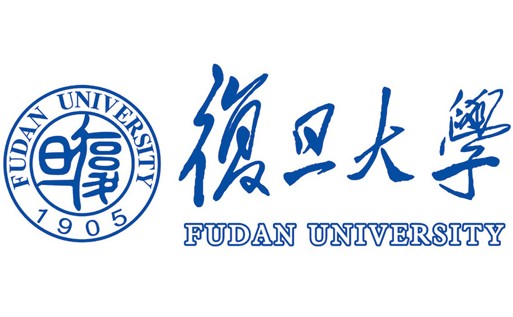 复旦大学信息科学与工程学院（以下简称：学院）求贤若渴，现面向全球招聘高端人才，欢迎海内外才俊前来复旦大学申报国家“千人计划”、“青年千人计划”、“上海千人计划”和教育部青年长江学者等各类人才项目。学院现有4个系1个中心，分别是：电子工程系、通信科学与工程系、光科学与工程系、光源与照明工程系以及微纳系统中心。学院现有教职工155人，其中院士3人（含双聘院士1人），“国家千人计划”入选者6人，“青年千人计划”入选者8人，“长江学者”2人，“杰出青年基金”获得者4人。学院现有一级学科国家重点学科1个（电子科学与技术），二级学科国家重点学科3个（微电子学与固体电子学、电路与系统、光学），上海市重点学科1个（生物医学工程）；拥有电磁波信息科学教育部重点实验室、上海超精密光学制造工程技术研究中心、先进照明技术教育部工程研究中心，以及与微电子学院共建的专用集成电路与系统国家重点实验室。学院十分重视各类人才计划的申报工作，配有专人负责申报材料的梳理并及时与申报人和相关部门沟通，确保顺利有序地完成申报。2015年入选国家青年千人计划5人。招聘岗位：教授/研究员/青年研究员招聘范围：全球招聘学科：微纳系统、电路与系统、生物医学工程、光学工程、通信与信息系统、光源与照明工程、电磁场与微波技术 招聘岗位的主要研究方向：（包括但不限于）微纳系统：神经形态学芯片与人工智能、物联网与物理信息系统、工业电子学与智能系统、微波集成电路与射频功率器件芯片、柔性可穿戴和印刷电子技术、微纳加工和集成等；电路与系统：无线通信与传感器网络、数字信号与智能信息处理、复杂网络与系统控制、遥感图像与模式识别、数据科学与工程、脑智计算与工程、飞行器控制理论与工程等；生物医学工程：医学超声工程、医学成像与图像处理、心电脑电分析与处理、医疗电子系统、数字健康技术等；光学工程：光学检测技术、微纳光电子、精密加工技术、空间太阳能技术、数字光学技术、虚拟现实和增强现实；光生物技术包括单分子探测、 三维成像等； 通信与信息系统：光通信与传感技术，通信信号处理，无线多媒体通信，软件定义网络、网络多媒体与新媒体技术、空间与卫星通信、水下通信技术、以及智慧城市相关应用等物理电子学（光源与照明工程）：固态照明技术、有机发光电子学、智能照明、农业照明、视觉与工效学、特种光源、等离子体光源、照明电气以及照明工程等。 电磁场与微波：微波遥感、计算电磁学、雷达信号处理、无线能量传输、空间网络与通信、图像处理与信息感知、微波电路与系统等 应聘条件：1. 具有海外著名大学博士学位；具有国内博士学位应聘者需有海外博士后工作经验或3年以上的海外科研经历并已取得海外知名高校、科研机构或企业研发机构正式职位、或者是省部级以上各类拔尖人才荣誉获得者、重大科研项目负责人等；青年研究员年龄一般不超过40周岁，教授/研究员年龄一般不超过55岁（杰出人员可以放宽）；受聘后半年内全职到岗；2. 已有多篇相关论文发表在国际高水平期刊上，有较强的学术研究潜力；3. 热爱教学、科研工作；4. 身体健康，工作认真负责，具有良好的团队合作与沟通能力； 5. 应聘教授/研究员职位的需要在国外知名大学担任副教授或以上正式职位、或者国内知名学术机构任职并获得国家杰出青年基金、国家“特支计划”领军人才、 教育部“长江学者”特聘（讲座）教授、国家“千人计划”、中国科学院和中国工程院院士等荣誉的优秀杰出人才以及国家重大科研项目的负责人等。岗位职责：承担本科生和研究生的基础课和专业课的教学工作；2．主持国家级、省部级的科研项目。材料要求：书面申请；中英文简历；学历、学位等复印件；代表性论文3-5篇及项目、专利等材料和证明文件；3封推荐信，申请教授/研究员职位的请提供3位推荐联系人；申请教授/研究员职位的杰出人才，也可以直接邮件或电话联系我们了解相关信息, 我们负责对申请者个人信息保密。广告有效期限:  2016年4月2日至2016年5月1日请有意向申报并符合条件的人员于2016年5月3日前将上述材料邮寄至:上海市杨浦区邯郸路220号恒隆物理楼153室信息学院人事办公室(邮编:200433)联系人：王祺  杨海英电  话：86-21-65643196EMAIL： it_renshi@fudan.edu.cn复旦大学信息科学与工程学院诚聘海内外高端人才